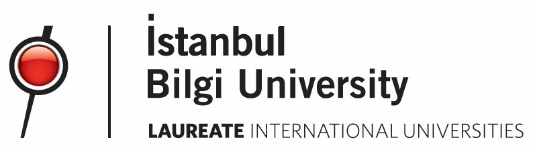 STUDENT CLUBS BOOTH REQUEST FORM*Application has to be filed at least 3 days in advance.* Detailed information should be provided in the request form.* No sales are allowed at the booths.* More than 3 booths are not allowed to be installed in the same venue other than in cases of collective events such as Clubs Week.Club NameName and Last Name of the Person in ChargeE-mailMobile PhoneMaterial Requests(please specify quantity)DeskMaterial Requests(please specify quantity)Chair (no.)Material Requests(please specify quantity)Electric cableMaterial Requests(please specify quantity)SwitchboardMaterial Requests(please specify quantity)Additional requestsScheduled Event(Promotion, Demonstration, Leaflet Distribution, Autograph session, etc.)(Promotion, Demonstration, Leaflet Distribution, Autograph session, etc.)(Promotion, Demonstration, Leaflet Distribution, Autograph session, etc.)Booth ApprovalClubs CoordinatorClubs CoordinatorClubs Coordinator